                                                                       Personal Notes & Insight Learning Log                                                                      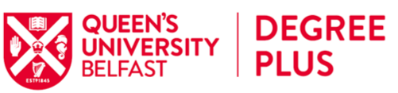 DayWhat did I do and what happened?Relate to specific exercises that you learnt during InsightWhat did not work out as I expected/went better than I expected and what did I learn?How will I adapt my approach to future work/learning?1122331,2 & 31,2 & 3